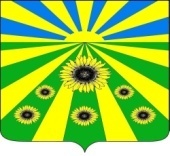 ПОСТАНОВЛЕНИЕАДМИНИСТРАЦИИ РАССВЕТОВСКОГО СЕЛЬСКОГО ПОСЕЛЕНИЯ СТАРОМИНСКОГО РАЙОНАот20.07.2022                                                                                                          №73п.РассветОб установлении мест и (или) способов разведения костров, использования открытого огня для приготовления пищи, а также сжигания мусора, травы, листвы и иных отходов, материалов и изделий на территории Рассветовского сельского поселения Староминского районаВ соответствии с Федерального законом от 06.10.2003 № 131-ФЗ«Об общих принципах организации местного самоуправления в Российской Федерации», п. 66 Правил противопожарного режима в Российской Федерации,утвержденных постановлением Правительства Российской Федерации от 16.09.2020 № 1479 «Об утверждении Правил противопожарного режима в Российской Федерации», руководствуясь статьёй 31 Устава Рассветовского сельского поселения п о с т а н о в л я ю:1. Утвердить Требования к местам и (или) способам разведения костров,использования открытого огня для приготовления пищи вне специально отведенных и оборудованных для этого мест, а также сжигания мусора, травы, листвы и иных отходов, материалов или изделий на территориях населенных пунктов Рассветовского сельского поселения Староминского района (приложение № 1).2. Установить, что на землях общего пользования населенных пунктов Рассветовского сельского поселения Староминского района использование открытого огня, мангалов и иных приспособлений для тепловой обработки пищи с помощьюоткрытого огня в период проведения праздничных массовых мероприятий разрешается только в местах, установленных в приложении № 2.3. На землях общего пользования населенных пунктов, а также на территориях частных домовладений, расположенных на территориях населенных пунктов Рассветовского сельского поселения Староминского района, запрещаетсяразводить костры, использовать открытый огонь для приготовления пищи внеспециально отведенных и оборудованных для этого мест, а также сжигать мусор, траву, листву и иные отходы, материалы или изделия, кроме мест и (или) способов, установленных администрацией Рассветовского сельского поселения Староминского района.4. Отменить постановление администрации Рассветовского сельского поселения Староминского района от 20 мая 2021 года № 58 «Об утверждении Положения об определении мест и способов разведения костров, проведения мероприятий с использованием приспособлений для тепловой обработки пищи с помощью открытого огня, мест сжигания мусора, листвы на землях общего пользования на территории Рассветовского сельского поселения Староминского района»5. Ведущему специалисту администрации Рассветовского сельского поселения Староминского района Бреевой Л.В. разместить настоящее постановление на официальном сайте администрации Рассветовского сельского поселения Староминского района в сети «Интернет» и обнародовать.6. Контроль за выполнением настоящего постановления оставляю за собой.7. Постановление вступает в силу со дня его официального обнародования (опубликования).Глава Рассветовского сельского поселения Староминского района                                                                       А.В. Демченко                                                                              ПРИЛОЖЕНИЕ №1 УТВЕЖДЕНЫ                                                                    постановлением администрации                                                                    Рассветовского сельского поселения	      Староминского района  от 20.07.2022 № 73ТРЕБОВАНИЯК МЕСТАМ И (ИЛИ) СПОСОБАМ РАЗВЕДЕНИЯ КОСТРОВ, ИСПОЛЬЗОВАНИЯОТКРЫТОГО ОГНЯ ДЛЯ ПРИГОТОВЛЕНИЯ ПИЩИ ВНЕ СПЕЦИАЛЬНООТВЕДЕННЫХ И ОБОРУДОВАННЫХ ДЛЯ ЭТОГО МЕСТ, А ТАКЖЕ СЖИГАНИЯМУСОРА, ТРАВЫ, ЛИСТВЫ И ИНЫХ ОТХОДОВ, МАТЕРИАЛОВИЛИ ИЗДЕЛИЙ НА ТЕРРИТОРИЯХ НАСЕЛЕННЫХ ПУНКТОВРАССВЕТОВСКОГО СЕЛЬСКОГО ПОСЕЛЕНИЯ СТАРОМИНСКОГО РАЙОНА1. Настоящие Требования разработаны в соответствии с Федеральнымзаконом от 06.10.2003 № 131-ФЗ «Об общих принципах организацииместного самоуправления в Российской Федерации», постановлениемПравительства РФ от 16.09.2020 № 1479 «Об утверждении Правилпротивопожарного режима в Российской Федерации» в целях обеспечениямер пожарной безопасности в границах населенных пунктов Рассветовского сельского поселения Староминского района при разведении костров, использовании открытого огня для приготовления пищи вне специально отведенных и оборудованных для этого мест, а также сжигании мусора, травы, листвы и иных отходов, материалов или изделий на землях общего пользованиянаселенных пунктов Рассветовского сельского поселения Староминского района, а также на территориях частных домовладений, расположенных на территориях населенных пунктов Рассветовского сельского поселения Староминского района.2. Использование открытого огня и разведение костров на землях общего пользования населенных пунктов Рассветовского сельского поселения Староминского района, а также на территориях частных домовладений, расположенных на территориях населенных пунктов Рассветовского сельского поселения Староминского района, (далее – использование открытого огня) должно осуществляться в специально оборудованных местах при выполненииследующих требований:а) место использования открытого огня должно быть выполнено в видекотлована (ямы) не менее чем 0,3 метра глубиной и не более 1 метра в диаметре или площадки с прочно установленной на ней металлической емкостью (например, бочка, бак, мангал) или емкостью, выполненной из иных негорючих материалов, исключающих возможность распространения пламени и выпадения сгораемых материалов за пределы очага горения, объемом не более 1 куб. метра;б) место использования открытого огня должно располагаться нарасстоянии не менее 50 метров от ближайшего объекта (здания, сооружения,постройки, открытого склада, скирды), 100 метров - от хвойного леса илиотдельно растущих хвойных деревьев и молодняка и 30 метров – от лиственного леса или отдельно растущих групп лиственных деревьев;в) территория вокруг места использования открытого огня должна бытьочищена в радиусе 10 метров от сухостойных деревьев, сухой травы,валежника, порубочных остатков, других горючих материалов и отделенапротивопожарной минерализованной полосой шириной не менее 0,4 метра;г) лицо, использующее открытый огонь, должно быть обеспеченопервичными средствами пожаротушения для локализации и ликвидациигорения, а также мобильным средством связи для вызова подразделенияпожарной охраны.3. При использовании открытого огня в металлической емкости илиемкости, выполненной из иных негорючих материалов, исключающейраспространение пламени и выпадение сгораемых материалов за пределыочага горения, минимально допустимые расстояния, предусмотренныеподпунктами "б" и "в" пункта 3 настоящих Требований, могут бытьуменьшены вдвое. При этом устройство противопожарнойминерализованной полосы не требуется.4. В целях своевременной локализации процесса горения емкость,предназначенная для сжигания мусора, должна использоваться сметаллическим листом, размер которого должен позволять полностьюзакрыть указанную емкость сверху.5. При использовании открытого огня и разведении костров дляприготовления пищи в специальных несгораемых емкостях (например,мангалах, жаровнях) на земельных участках населенных пунктовРассветовского сельского поселения Староминского района, а также на садовых земельныхучастках, относящихся к землям сельскохозяйственного назначения,противопожарное расстояние от очага горения до зданий, сооружений ииных построек допускается уменьшать до 5 метров, а зону очистки вокругемкости от горючих материалов – до 2 метров.6. В случаях выполнения работ по уничтожению сухой травы, листвы ииных горючих отходов, организации массовых мероприятий сиспользованием открытого огня следует увеличивать диаметр очага горениядо 3 метров. При этом минимально допустимый радиус зоны расчисткитерритории вокруг очага горения от сухостойных деревьев, сухой травы,валежника, порубочных остатков, других горючих материалов в зависимостиот высоты точки их размещения в месте использования открытого огня надуровнем земли следует определять согласно приложению к Порядкуиспользования открытого огня и разведения костров на земляхсельскохозяйственного назначения, землях запаса и землях населенныхпунктов, утвержденному постановлением Правительства РоссийскойФедерации от 16.09.2020 № 1479 «Об утверждении Правилпротивопожарного режима в Российской Федерации».7. При увеличении диаметра зоны очага горения должны бытьвыполнены мероприятия, предусмотренные пунктом 2 настоящихТребований. При этом на каждый очаг использования открытого огня должнобыть задействовано не менее двух человек, обеспеченных первичнымисредствами пожаротушения и прошедших обучение мерах пожарнойбезопасности.8. В течение всего периода использования открытого огня допрекращения процесса тления должен осуществляться контроль занераспространением горения (тления) за пределы очаговой зоны.9. Разведение костров, использование открытого огня, сжигание мусора,травы, листвы и иных отходов, материалов или изделий запрещается:1) на торфяных почвах;2) под кронами деревьев;3) при установлении на территории муниципального образования Рассветовского сельского поселения Староминского районаособого противопожарного режима;4) при поступившей информации о приближающихся неблагоприятныхили опасных для жизнедеятельности людей метеорологическихпоследствиях, связанных с сильными порывами ветра;5) под кронами деревьев хвойных пород;6) в емкости, стенки которых имеют огненный сквозной прогар,механические разрывы (повреждения) и иные отверстия, в том числетехнологические, через которые возможно выпадение горючих материалов запределы очага горения;7) при скорости ветра, превышающей значение 10 метров в секунду.10. В процессе разведения костров, использования открытого огня,сжигания мусора, травы, листвы и иных отходов, материалов или изделийзапрещается:1) осуществлять сжигание горючих и легковоспламеняющихсяжидкостей (кроме жидкостей, используемых для розжига), взрывоопасныхвеществ и материалов, а также изделий и иных материалов, выделяющих пригорении токсичные и высокотоксичные вещества;2) оставлять место очага горения без присмотра до полного прекращениягорения (тления);3) располагать легковоспламеняющиеся и горючие жидкости, а такжегорючие материалы вблизи очага горения.11. После использования открытого огня место очага горения должнобыть засыпано землей (песком) или залито водой до полного прекращениягорения (тления).Специалист 1 категории администрации Рассветовского сельского поселения Староминского района                                                                      С.Н. Губань                                                                                             ПРИЛОЖЕНИЕ № 2                                                                                                       УТВЕРЖДЕН                                                                         постановлением администрации                                                                           Рассветовского сельского поселения	      Староминского района                                                                    от 20.07.2022 г. № 73Перечень местНа землях общего пользования населенных пунктов Рассветовского сельского поселения Староминского района, в которых допускается разведение костров, проведение мероприятий, предусматривающих использование открытого огня, использование мангалов и иных приспособлений для тепловой обработки пищи с помощью открытого огня, сжигание мусора, травы, листвыСпециалист 1 категории администрации Рассветовского сельского поселения Староминского района                                                                      С.Н. Губань ЛИСТ СОГЛАСОВАНИЯОб установлении мест и (или) способов разведения костров, использования открытого огня для приготовления пищи, а также сжигания мусора, травы, листвы и иных отходов, материалов и изделий на территории Рассветовского сельского поселения Староминского районаот 20.07.2022 №73Проект подготовлен:Специалистом 1 категорииадминистрацииРассветовского сельского поселенияСтароминского района                                                                             С.Н. Губань                                                                                      «___» ______________ 2022 г.Проект согласован:Специалистом 1 категории администрацииРассветовского сельского поселенияСтароминского района                                                                          Е.Е. Дерновая                                                                                      «___» ______________ 2022 г.Проект согласован:Ведущий специалист администрацииРассветовского сельского поселенияСтароминского района                                                                          А.Г. Фесенко                                                                                      «___» ______________ 2022 г.№ п/п Территория Рассветовского сельского поселения Староминского района на которойдопускается приготовление пищи с использованием открытого огня, мангалов ииных приспособлений для тепловой обработки пищи с помощью открытого огняв период проведения праздничных массовых мероприятий1. пос. Рассвет, ул. Мира, территория ДК 10 метров от жилых помещений2. пос. Рассвет, территория кладбища 50 метров от мест общего пользования.